ACC_R Design 2020 OPEN CALL 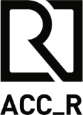 Asia Culture Center ACC_R Design residency program aim to develop design content and product tailored for ACC. We invite designers who desire to create ACC design content by interpreting Asia in the modern context based on Biophilia through interdisciplinary exchange.▪ ACC_R Design InformationProgram title: ACC_R DesignProgram theme and category Program information  Provision of necessary expense for living and production support for the selected project and designerProduction and presentation of the ACC Design Contents project on the theme of “Biophilia” Seminar, workshop, tour, and networking programShowcase of the ACC_R Design project results in October ACC_R Design Project : (1st~4th months) : Creating 4 types of Graphic design works including prototypes(mock-ups) → Evaluating the Final works → (5th~6th months) : Supervising production of items and participating in Showcase under the support of ACI Program schedule Application and submission: February 10 (Mon), 2020 – March 10 (Tue), 2020Announcement of the final selection: March 25 (Wed), 2020 TBC Residency duration: April 20 (Mon), 2020 – Late October (6 months)ACC_R Design Project showcase: October 2020Venue: Asia Culture Center  ▪ Open call InformationEligibility requirementsGraphic artists who have experiences of graphic design and development of cultural product and goods (for at least five years)Designers who can create graphic design and showcase their work on the theme Biophilia during the six-month residency and have such a plan or experience.The number of applicants to be selected: 0 individuals. .Application and selection processApplication and submission: February 10 (Mon), 2020 – March 10, 2020 (Tue)Application review: March 11 (Wed), 2020 – March 13 (Fri), 2020Announcement of the shortlist for interview: March 16 (Mon), 2020Interview: March 18 (Wed), 2020 – March 20 (Fri), 2020 Final announcement of successful applicants: March 25 (Wed), 2020 TBC ▪ Support and ResponsibilitiesSupport Living expense (per diem) 800,000 KRW per month per personProject support: 15,000,000 KRW per person※ The project production fee refer is offered in order to create 4 types of Graphic design works and prototypes(mock-ups) ※ The Selection Committee may review and raise or lower the amount of project included in the proposal.Transportation: one roundtrip airfare for participants from abroad, one roundtrip domestic travelAccommodation: AsiaPlex StudioWorkspace: workroom in the ACC ResponsibilitiesStaying in Gwangju (at least for 12 days every month) and perform the project using the space of ACT studio.Participating in an exchange program (orientation, seminar, workshop, tour) and interview shooting Showcase of the project and the final report.Medical and travel insurance upon the arrival to participate in the Residency programs ▪ Submission MaterialsOne application including project proposal (in the attached form)One resume / CV ※ Non-Korean applicants should submit a copy of passportOne portfolio (all forms including doc, PPT, video, URL, etc.) ▪ How to ApplyDeadline: 18:00 KST March 10 (Tue), 2020Apply online at www.acc.go.kr  ※ Online application only / post or on-site submission will not be accepted▪ NoticeAny deliberate omission or false information found in the submissions may lead to revocation of selection or other disadvantages.The project that has been already supported by another institution will not be considered. If such a case is found later, your selection may be revoked.The participant is fully liable for any intellectual property rights dispute with third parties. ※ Selection will be revoked if the selected applicant is found to have used another person’s idea without permission or infringed another person’s intellectual property rights.Participants must follow the general regulations and confirm this by signing a separate agreement.▪ InquiriesACC_R Design [Asia Culture Institute Residency TF team]Email: creators@aci-k.kr, Tel: +82-62-601-4437 ACC_R Design 2020 APPLICATION FORM▪ 제출서류 체크리스트 Required Documents- 지원신청서(프로젝트 제안서 포함) Application form(including project proposal)  (1 copy): 문화원 양식 기준으로 작성 You should follow the ACC form - 포트폴리오 각 1부 Portfolio (1 copy) : PDF로 제출 (작업에 대한 간단한 소개와 이미지 캡션 포함/동영상의 경우 Youtube, Vimeo 링크로 변환하여 링크 제출) Should be submitted in PDF format. (Including a brief description of the work and an image caption / for videos, please include the Youtube or Vimeo link for the video in the pdf file)* 해외 참여자는 여권사본 추가 제출 / 인터넷 신청서 상 업로드Non-Korean applicants should submit a copy of his/her passport by uploading it along with the application form* 모든 제출서류는 한국어나 영문으로 작성하시기 바랍니다. All documents should be prepared in Korean or English. * 첨부파일명 예시: 1. 지원신청서_이름 2. 이력서_이름. 3. 포트폴리오_이름File name sample: 1. Application Form_Team NAME 2. CV_NAME / 3. Portfolio__NAME▪ 지원신청서 작성방법 How to Fill Out the Application Form- 아래의 지원신청서 양식의 모든 빈칸을 작성하십시오. Fill out all the boxes in the following application form. .- 아래의 지원신청서 양식의 맨 마지막 페이지를 출력하여 서명하고 서명된 페이지를 스캔하여 제출하십시오. 이를 통해 제출된 모든 정보와 서류가 사실임을 증명하십시오. Print out and sign the last page of the application form, scan the signed page, and submit the scan file of the page. By signing and submitting the page, you certify that all submissions are true and accurate.- 신청하는 기간과 겹치는 시기에 타 기관의 지원을 받거나 개발계획 등 협약 관계에 있는 경우는 간략한 내역을 반드시 추가 정보 칸에 기재하십시오.If you are receiving any support from another institution or under any arrangement with another institution, such as a development plan, and the period of such support or arrangement overlaps with the proposed project, please provide a brief description of the support or arrangement in the Additional Information box.2. 지원자 스테이트먼트 Applicant Statement 프로젝트 제안서 Project Proposal  예산계획 Budget Plan 지원비는 체제비 및 시제품 제작 이전 단계 결과물(목업 등) 제작비를 포함한 금액이며, 재료비, 전문가초청 및 자문경비, 협력자 인건비, 프레젠테이션 비용 등 모든 금액을 포함한 금액Items includes fee for materials, equipment(rent), result(Mock-ups) generated for the production of project.상품개발 예상 결과물 Expected Production Outcome 결과물 스케치 및 참고 이미지 Sketches or Reference Image of the Expectation Project Result위 지원 신청서에 기술된 정보와 제출 서류가 정확하고 사실임을 확인합니다. I certify that the information provided in the Application Form and the other submissions are true and accurate.___________, 2020성명 Name: ______________________________ 서명 Signature: ______________________________개인정보수집·이용·제공 동의서‘2020년도 ACC_R 레지던시’ 선정과 관련하여 아시아문화원이 본인의 개인정보를 수집ㆍ이용 하거나 제3자에게 제공하고자 하는 경우에는 「개인정보보호법」에 따라 본인의 동의를 얻어야 합니다. 이에 본인은 아시아문화원이 아래의 내용과 같이 본인의 개인 정보를 수집ㆍ이용 또는 제 3자에게 제공하는 것에 동의합니다. □ 목적ㅇ ACC_R 레지던시 선정 절차의 집행 및 관리, 경력·자격 등 확인(조회 및 검증), 선정 여부의 결정, 민원처리, 분쟁해결, 법령상 의무이행 □ 수집항목ㅇ 필수적 정보- 개인식별정보: 성명, 생년월일 등 고유식별정보, 국적, 주소 및 거주지, 이메일 주소, 전화번호, 핸드폰 번호, 계좌번호 등 - 학력사항(학교명, 전공, 재학기간), 외국어사항(외국어 성적 관련 정보), 자격사항(보유 자격증 관련 정보), 수상경력(대회명, 대회주체, 수상내용, 수상일 등 관련 정보), 보훈·장애 관련 정보, 병역사항, 리더십 및 사회봉사 활동 관련 정보, 해외체류 및 교환학생 관련 정보, 경력사항, 자기소개관련정보, 기타 선발을 위해 본인이 작성한 관련 정보 등□ 보유이용기간ㅇ 위 개인정보는 수집․이용에 관한 동의일로부터 36개월 동안 위 이용 목적을 위하여 보유·이용됩니다. 단, 위 기간 경과 또는 지원자가 선정을 거절한 경우에는 민원처리, 분쟁 해결, 법령상 의무이행을 위하여 필요한 범위 내에서만 보유·이용됩니다.□ 동의를 거부할 권리 및 동의를 거부할 경우의 이익ㅇ 위  개인정보 중  필수적  개인정보의  수집․이용에  관한 동의는 ACC_R 레지던시 선정을 위하여 필수적 이므로, 위 사항에 동의 하셔야만 접수 진행이 가능합니다. 위 개인정보 중 선택적 정보의 수집․이용에 관한 동의는 거부하실 수 있으며, 다만 동의하지 않으시는 경우 심사 시 불이익을 받으실 수 있습니다. □ 수집․이용 동의 여부ㅇ 아시아문화원이 위와 같이 본인의 개인정보를 수집․이용 하는 것에 동의합니다.필수적 정보(동의함 □ 동의하지 않음 □)□ 고유식별 정보 동의여부ㅇ 아시아문화원이 위 목적으로 다음과 같은 본인의 고유식별정보(생년월일)를 수집․이용 하는 것에 동의합니다.(동의함 □ 동의하지 않음 □) 20 . . .작성자          (서명 또는 인)아시아문화원장 귀하 ThemeBiophiliaThe theme of ACC_R 2020 Creators Program “Biophilia,” a compound word formed with “Bio” for life and “Philia” for love in Greek. The concept was advocated by Erich Fromm and became well-known by Edward Wilson in his book Biophilia. It suggests that humans possess an innate tendency in DNA to love other forms of life and to seek connections with nature. We assume that this tendency has an effect on human choices and behavior.
The theme “Biophilia” suggests the human endeavor to search for the right ways to overcome the ultimate crisis of climate change and to balance the ecosystem of the Earth by cultivating “Biophilia” innate in everyone’s DNA.Category(Graphic Design)Graphic design to develop ideas about Biophilia inspired by motives such as ecology and wellness in close collaboration with ACC_R Dialogue1. 지원자 정보 Applicant Information 1. 지원자 정보 Applicant Information 1. 지원자 정보 Applicant Information 1. 지원자 정보 Applicant Information 성명(한글)Name (Korean)성명(영문)Name (English)성별 Sex생년월일Date of Birth국적(출생)Country of Birth국적(거주)Country of Residence주소Address전화Telephone No.핸드폰Mobile이메일 E-mail홈페이지 Website지원자 이력서Applicant CV이력서(CV), 국문 600자(공백제외)Applicant CV within 600 words이력서(CV), 국문 600자(공백제외)Applicant CV within 600 words이력서(CV), 국문 600자(공백제외)Applicant CV within 600 words국문 최소 600자 최대 1500자 (공백제외)Please fill in at least 600 words and at most 1500 words. 프로젝트명Project Title구분 및 매체Type and Medium개발예정 상품컨셉 및 프로덕션 계획Project Concept &Production Plan 프로젝트 컨셉, 기획의도, 목적, 방법론 등 기술 등 국문 최대 1500자 (공백제외) Please describe the concept, purpose, medium, production plan of project (work) max. 1500 words  프로젝트 컨셉, 기획의도, 목적, 방법론 등 기술 등 국문 최대 1500자 (공백제외) Please describe the concept, purpose, medium, production plan of project (work) max. 1500 words  프로젝트 실행계획Project Implementation Plan 날짜(Date)진행상황 (Process)프로젝트 실행계획Project Implementation Plan (ex) Pre-development, research 프로젝트 실행계획Project Implementation Plan 프로젝트 실행계획Project Implementation Plan 프로젝트 실행계획Project Implementation Plan 프로젝트 실행계획Project Implementation Plan 17-22 June프로젝트 실행계획Project Implementation Plan 15 July- 28 July결과물 발표( Presentation )제작비Project Budget항목(Item)산출근거(Description)금액(KRW)제작비Project Budget제작비Project Budget제작비Project Budget제작비Project Budget제작비Project Budget제작비Project Budget제작비Project Budget총 합계 (Total Budget)총 합계 (Total Budget)총 합계 (Total Budget)상품개발 예상 결과물 작성, 국문 최대 1000자(공백제외)  Please describe the expected project outcome for showcase (ex. Min size of space, Installation plan, and public program) max 1000words  관련 스케치, 이미지, 동영상 링크 등 첨부 자료 Please attach sketches, images, video and any related materials for project 